1. Общие положенияНастоящее положение (далее – Положение) разработано на основании:- Трудового кодекса РФ от 30.12.2001 г. № 197-ФЗ;- Федерального закона от 29.12.2012 г. № 273-ФЗ «Об образовании в РФ»;- Приказа Минобрнауки России от 22.12.2014 г. № 1601 «О продолжительности рабочего времени (нормы часов педагогической работы за ставку заработной платы) педагогических работников и о порядке определения учебной нагрузки педагогических работников, оговариваемой в трудовом договоре»;- Приказа Минтруда России от 26.04.2013 г. № 167н «Об утверждении рекомендаций по оформлению трудовых отношений государственного учреждения при введении эффективного контракта»;- Приказа Министерства России от 29.12.2007 г. № 822 «Об утверждении перечня видов выплат компенсирующего характера в федеральных, бюджетных, автономных, казённых учреждениях и разъяснения о порядке выплат компенсирующего характера в этих учреждениях»;- Единых рекомендаций по установлению на федеральном, региональном и местном уровнях систем оплаты труда работников государственных и муниципальных учреждений на 2017 год, утверждённые решением Российской трёхсторонней комиссии по регулированию социально-трудовых отношений от 23.12.2016 г., протокол № 11;- Постановления администрации города Красноярска от 19.01.2010 г. № 14 «О новых системах оплаты труда работников муниципальных бюджетных учреждений города Красноярска» (с изменениями и дополнениями: 19.04.2010 г., 22.09.2010 г., 18.03.2011 г., 20.05.2011 г., 23.05.2011 г., 13.07.2011 г., 22.09.2011 г., 11.10.2011 г., 21.11.2011г., 29.11.2011 г., 13.04.2012г., 09.06.2012 г., 03.09.2012 г., 04.10.2012 г., 26.12.2012 г., 18.02.2013 г., 28.06.2013 г., 23.09.2013 г., 08.10.2013 г., 06.11.2013 г., 23.12.2013 г., 03.09.2014 г., 17.10.2014 г., 24.11.2014 г., 27.01.2015 г., 03.04.2015 г.);- Коллективного договора МАДОУ № 209, а именно Приложения № 2 к Коллективному договору «Положение об оплате труда работников муниципального автономного дошкольного образовательного учреждения «Детский сад № 209 комбинированного вида» и регулирует порядок, условия оплаты труда работников муниципального автономного дошкольного образовательного учреждения «Детский сад № 209 комбинированного вида» (далее – МАДОУ);- Федеральным законом от 25.12.2008 г. № 273-ФЗ «О противодействии коррупции», ст. 13.3.1.2. Положение является локальным нормативным актом образовательного учреждения, определяющим порядок работы комиссии по материальному стимулированию работников МАДОУ, а также порядок, размеры и условия выплат стимулирующего характера работников МАДОУ.1.3. Действие Положения распределяется на всех работников учреждения, за исключением руководителя МАДОУ, для которого виды стимулирующих выплат и порядок их назначения устанавливается приказом Главного управления образования администрации города Красноярска.Организация деятельности комиссии по материальному стимулированиюКомиссия по материальному стимулированию открывается (закрывается) приказом заведующего МАДОУ.В состав комиссии по материальному стимулированию могут входить представители всех групп работников МАДОУ, в количестве 5 человек (педагоги, узкие специалисты, МОПы, АУПы, председатель профсоюзной организации ДОУ). Состав комиссии определяется посредством голосования сотрудников ДОУ (по количеству голосов отданных за каждого претендента). Из коллектива большинством голосов определяют четверых членов комиссии, председатель профсоюзной организации является пятым членом комиссии.Из определённого числа члены комиссии выбирают председателя комиссии и заместителя председателя комиссии.- Состав комиссии формируемся таким образом, чтобы исключить возможность возникновения конфликта интересов, который мог бы повлиять на принимаемые комиссией решения;- При возникновении прямой или косвенной личной заинтересованности члена комиссии, которая может привести к конфликту интересов при рассмотрении вопроса, включённого в повестку заседания комиссии, он обязан до начала заседания заявить об этом. В таком случает соответствующий член комиссии не принимает участия в рассмотрении указанного вопроса;- Все члены комиссии при принятии решений обладают равными правами. В отсутствие председателя комиссии его обязанности исполняет заместитель председателя комиссии.  Заседания комиссии по материальному стимулированию являются открытыми для любого работника.Комиссия по материальному стимулированию собирается один раз в месяц с целью определения размеров материального стимулирования работников МАДОУ на основе анализа деятельности работников за отчётный период.По мере необходимости допускается работа внеочередных заседаний по материальному стимулированию (для решения срочных вопросов, связанных с распределением стимулирующих надбавок, разработкой локальных актов или других нормативных документов, регламентирующих оплату труда работников, а также для решения других оперативных вопросов, связанных с распределением стимулирующих выплат работникам МАДОУ и работой комиссии).Оценочная деятельность комиссии проводится в соответствии с Положением МАДОУ «Об оплате труда работников МАДОУ № 209».По итогам работы комиссия представляет заведующему предложения материального стимулирования работников МАДОУ за отчётный период.Стимулирующие выплаты по результатам труда выплачиваются всем работникам образовательного учреждения, в том числе и совместителям.Решение комиссии по материальному стимулированию работникам МАДОУ в обязательном порядке утверждается Приказом заведующего. Решение комиссии по улучшению качества её деятельности могут приниматься по итогам голосования и в рабочем порядке согласовываться с заведующим и профсоюзным комитетом. Порядок установления выплат стимулирующего характераВыплаты стимулирующего характера состоят из:- стимулирующих выплат за важность выполняемой работы, степень самостоятельности и ответственности при выполнении поставленных задач;- стимулирующих выплат за интенсивность и высокие результаты работы;- стимулирующих выплат за качество выполняемых работ;- поощрительные стимулирующие выплаты по итогам работы за определённый период (квартал, полугодие, год), в случае наличия средств, выделенных для стимулирования работников.3.2.  Стимулирующие выплаты работников МАДОУ устанавливаются приказом заведующего.3.3. Размеры, порядок и условия распределения стимулирующих выплат определяются на основании критериев, разработанных по каждой группе работников МАДОУ, в соответствии с Положением об оплате труда работников муниципального автономного дошкольного образовательного учреждения «Детский сад № 209 комбинированного вида» (Приложение к Коллективному договору № 2) и могут определяться двумя способами:- из расчёта критериев, разработанных по каждой группе работников;- исходя из общего количества баллов, набранных работником МАДОУ, в соответствии с оценочным листом (см. Приложение № 2) при помощи суммирования баллов по каждому критерию деятельности работника.3.4. Распределение стимулирующих надбавок к заработной плате работников производится на основании решения комиссии по материальному стимулированию ежемесячно, по результатам деятельности работника за отчётный период.	Заместителям заведующего МАДОУ стимулирующие выплаты устанавливаются в процентном отношении к основному окладу. Размеры стимулирующих выплат для заместителей заведующего определяет заведующий на основании результатов их работы в отчётном периоде.	Заведующему МАДОУ надбавку определяет Учредитель, на основании квартальных критериев.3.5. Максимальный размер выплат стимулирующего характера работникам МАДОУ не ограничен и устанавливается в пределах фонда оплаты труда.3.6. В течение срока действия коллективного договора, по согласованию с первичной профсоюзной организацией МАДОУ и комиссией по материальному стимулированию решением собрания трудового коллектива могут корректироваться показатели, суммы баллов и сроки их учёта в перечне критериев и показателей оценки качества и результативности работы, представленных на основании оценочных листов по группам должностей.3.7. Назначенные ежемесячные персональные выплаты к заработной плате выплачиваются до конца премиального периода независимо от оценки деятельности работника в течение данного периода.3.8. МАДОУ несёт в установленном законом порядке ответственность за выполнение функций, определённых Уставом образовательного учреждения.Порядок определения размеров стимулирующих надбавок к заработной плате«Стоимость одного балла» для расчёта ежемесячной надбавки рассчитывается путём деления соответствующей части фонда стимулирующих выплат (суммы, направленной на надбавки) премиального периода на общую сумму баллов, набранных работниками МАДОУ в соответствии с фондом оплаты труда по группам должностей.Выплаты по итогам года выплачиваются в баллах.Расчёт размеров ежемесячных надбавок к заработной плате работников осуществляется в следующем порядке:- предварительная сумма баллов, набранных за текущий премиальный период, рассчитывается комиссией по материальному стимулированию на основании представленных работником оценочных листов в соответствии с перечнями критериев показателей оценки и результативности работы и выносит на рассмотрение и утверждение заведующего МАДОУ;- не позднее, чем за неделю до окончания текущего премиального периода, заведующий МАДОУ осуществляет (обеспечивает осуществление) расчёт сумм стимулирующих надбавок работников в соответствии с набранными ими и утверждёнными комиссией по материальному стимулированию баллами, издаёт приказ о назначении и выплате стимулирующих надбавок. 4.4.     Критерии, являющиеся основаниями для установления стимулирующих выплат, конкретизируются для каждой из групп должностей и определяются Положением об оплате труда работников МАДОУ № 209 (Приложение № 2 к коллективному договору).В целях обеспечения полноты оценки качества и результативности работы каждый работник обязан представлять информацию (в т.ч. документальную) о выполнении им показателей, установленных перечнем критериев и показателей оценки качества и результатов работы для своей должности комиссии по материальному стимулированию в установленные сроки.При рассмотрении комиссией представленных работниками расчётов баллов, набранных за отчётный период, руководитель сообщает комиссии размер фонда оплаты труда по стимулирующим надбавкам.Конкретные значения стимулирующих выплат каждому работнику устанавливается приказом заведующего МАДОУ на основании решения комиссии по материальному стимулированию в пределах фонда оплаты в бальном эквиваленте.Приказ о назначении и выплате надбавок и премий издаётся на основании протокол заседания комиссии по материальному стимулированию и должен содержать табличную форму, в которой указываются список работников, должность каждого работника и сумма баллов работника за отчётный период. Показатели с нулевым баллом в приказе не отражаются.Не позднее, чем за три дня до окончания текущего премиального периода и начала следующего премиального периода работники должны быть ознакомлены с приказом под роспись. Порядок назначения разовых премий, поощрительных выплат и выделения материальной помощи из фонда руководителя5.1. Часть стимулирующего фонда (если за отчётный период фонд израсходован не в полном объёме) переноситься на следующий период.5.2. Остаток неиспользованных денежных средств фонда руководителя за предыдущий период направляется в стимулирующую часть фонда оплаты труда следующего премиального периода.Приложение 1МУНИЦИПАЛЬНОЕ АВТОНОМНОЕ ДОШКОЛЬНОЕ ОБРАЗОВАТЕЛЬНОЕ УЧРЕЖДЕНИЕ «ДЕТСКИЙ САД № 209 КОМБИНИРОВАННОГО ВИДА»ОРГН 1032402514121 ИНН 2464050502 КПП 246401001 E-mail:mdou209@yandex.ru660079,г. Красноярск, Ул. 60 лет Октября, 89а, тел. 233-16-84Протокол № ____Заседания комиссии по материальному стимулированию НСОТ МАДОУ № 209Красноярск                                                                                                      «__»________ 20__ г.Повестка дняРаспределение выплат стимулирующего характера работникам МАДОУ 209 по НСОТ на _______20___ года: стимулирующий фонд воспитателей составляет ___________ руб., стимулирующий фонд учебно-вспомогательного персонала составляет _______ руб., стимулирующий фонд обслуживающего персонала – _______ руб.Распределение стимулирующих выплат представлено в бальной системе. Цена 1 балла для педагогических сотрудников составляет _____ рублей ____ копейки, для учебно-вспомогательного – ______ рублей _____ копеек, обслуживающего персонала, МОПов _______ рублей ______ копеек, заместителей – в процентах.Обсуждении критериев распределения стимулирующего фонда и результативности работы коллектива комиссией МАДОУ.Решили:Установить на _________ стимулирующие выплаты, в пределах стимулирующей части фонда оплаты за важность выполнения работ, степень самостоятельности и ответственности при выполнении поставленных задач, интенсивность и высокие результаты работы и качество выполняемых работ.По результатам работы назначить следующие выплаты:Воспитателю ________  назначить стимулирующие выплаты за важность – ____ баллов (своевременное выполнение заданий администрации), за интенсивность – ____ баллов  (подготовка материалов для работы по оздоровлению и коррекции речи воспитанников, разработка индивидуальных траекторий развития воспитанников), за качество – ____  балла (участие в подготовке к новому учебному году помещений детского сада).Итого: _____ баллаПредседатель комиссии:                                                               Члены комиссии:                                                                                                  Секретарь:                                                                                         Приложение 2МУНИЦИПАЛЬНОЕ АВТОНОМНОЕ ДОШКОЛЬНОЕ ОБРАЗОВАТЕЛЬНОЕ УЧРЕЖДЕНИЕ «ДЕТСКИЙ САД № 209 КОМБИНИРОВАННОГО ВИДА»  ОРГН 1032402514121 ИНН 2464050502 КПП 246401001 E-mail:mdou209@yandex.ru660079,г. Красноярск, Ул. 60 лет Октября, 89а, тел. 233-16-84Экран распределения стимулирующих выплат на ______ 20___годаПриложение 3ВЫПЛАТЫ ЗА ВАЖНОСТЬ ВЫПОЛНЯЕМОЙ РАБОТЫ,СТЕПЕНЬ САМОСТОЯТЕЛЬНОСТИ И ОТВЕТСТВЕННОСТИ ПРИ ВЫПОЛНЕНИИ
ПОСТАВЛЕННЫХ ЗАДАЧ; ЗА ИНТЕНСИВНОСТЬ И ВЫСОКИЕ РЕЗУЛЬТАТЫ РАБОТЫ; ВЫПЛАТЫ ЗА КАЧЕСТВО ВЫПОЛНЯЕМЫХ РАБОТ ДЛЯ РАБОТНИКОВ ДОШКОЛЬНОГО ОБРАЗОВАТЕЛЬНОГО УЧРЕЖДЕНИЯДата заполнения: ____________________ Ф.И.О. сотрудника________________________________Личная подпись: __________Дата заполнения: ____________________ Ф.И.О. сотрудника________________________________Личная подпись: __________Дата заполнения: ____________________ Ф.И.О. сотрудника_______________________________Личная подпись: __________Дата заполнения: ____________________ Ф.И.О. сотрудника________________________________Личная подпись: __________Дата заполнения: ____________________ Ф.И.О. сотрудника________________________________Личная подпись: __________Дата заполнения: ____________________ Ф.И.О. сотрудника________________________________Личная подпись: __________Дата заполнения: ____________________ Ф.И.О. сотрудника________________________________Личная подпись: __________Дата заполнения: ____________________ Ф.И.О. сотрудника________________________________Личная подпись: __________Дата заполнения: ____________________ Ф.И.О. сотрудника_______________________________Личная подпись: __________Дата заполнения: ____________________ Ф.И.О. сотрудника________________________________Личная подпись: __________Дата заполнения: ____________________ Ф.И.О. сотрудника________________________________Личная подпись: __________ПРИЛОЖЕНИЕ № 4МУНИЦИПАЛЬНОЕ АВТОНОМНОЕ ДОШКОЛЬНОЕ ОБРАЗОВАТЕЛЬНОЕ УЧРЕЖДЕНИЕ «ДЕТСКИЙ САД № 209 КОМБИНИРОВАННОГО ВИДА»ОРГН 1032402514121 ИНН 2464050502 КПП 246401001 E-mail:mdou209@yandex.ru660079,г. Красноярск, Ул. 60 лет Октября, 89а, тел. 233-16-84Протокол № _____Заседания комиссии по материальному стимулированию НСОТ МАДОУ № 209Красноярск                                                                                                                                             «__» _______20__ г.                                                                                                                 Присутствовали:Повестка дняРаспределение выплат стимулирующего характера работникам МАДОУ 209 по НСОТ на ________ года: стимулирующий фонд воспитателей составляет _______ руб.___ коп. стимулирующий фонд учебно-вспомогательного персонала составляет ________ руб. ___ коп., стимулирующий фонд обслуживающего персонала – _________ руб._____ коп.Распределение стимулирующих выплат представлено в бальной системе. Цена 1 балла для педагогических сотрудников составляет _________  рублей ____ копеек, для учебно-вспомогательного – ________ рублей ____ копеек, обслуживающего персонала, МОПов ________ рублей ______ копеек, заместителей – в процентах.Обсуждении критериев распределения стимулирующего фонда и результативности работы коллектива комиссией МАДОУ.Решили:Установить на _____________ стимулирующие выплаты, в пределах стимулирующей части фонда оплаты за важность выполнения работ, степень самостоятельности и ответственности при выполнении поставленных задач, интенсивность и высокие результаты работы и качество выполняемых работ.По результатам работы назначить следующие выплаты:Председатель комиссии:        Ф.И.О. (подпись)                                                               Члены комиссии:   Ф.И.О. (подпись) Секретарь: Ф.И.О. (подпись)ПРИЛОЖЕНИЕ № 5СВОДНАЯ ТАБЛИЦА ПОДСЧЁТА БАЛЛОВДата___________________________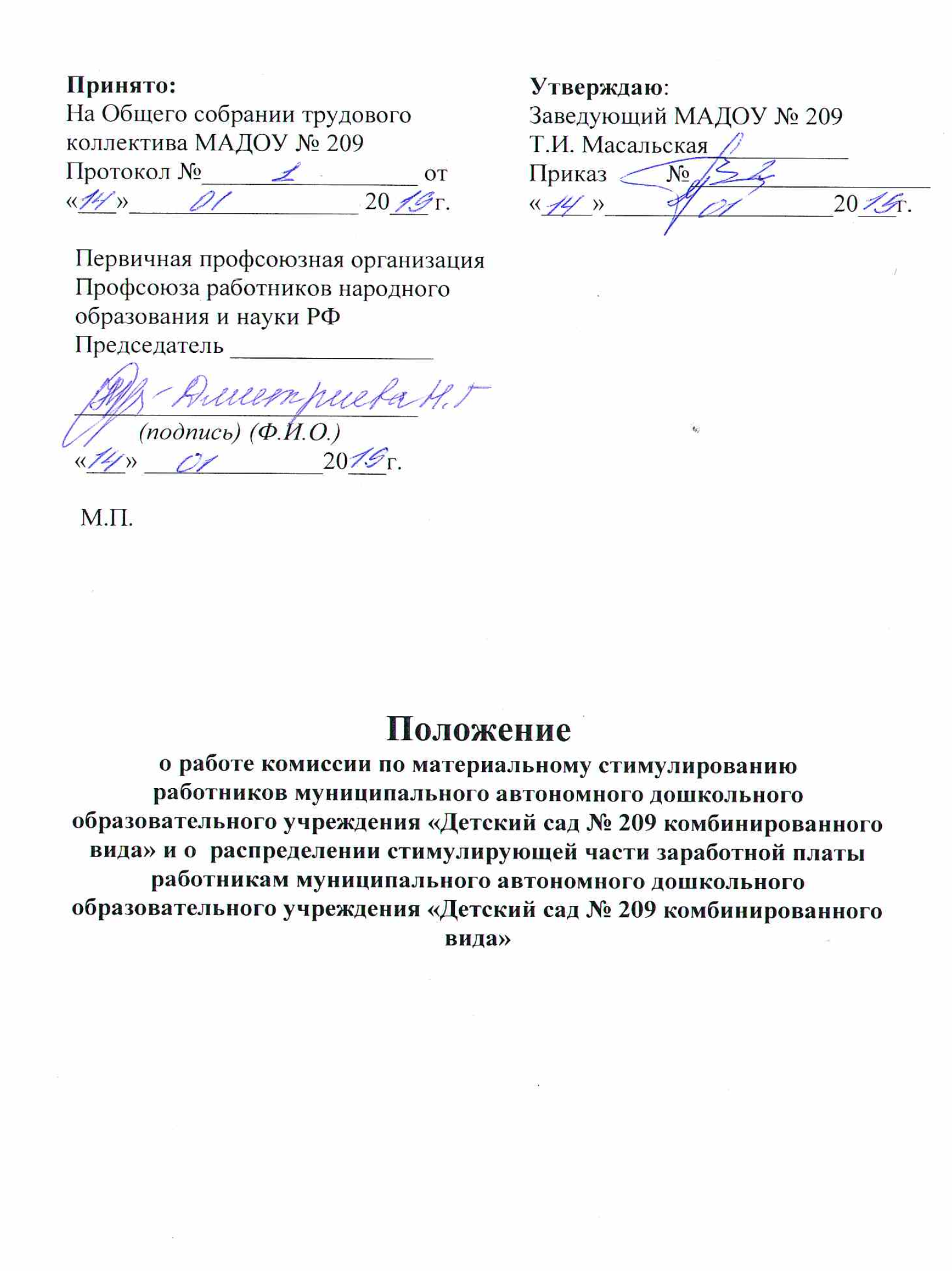 Присутствовали:Председатель комиссии:_____________________________Члены комиссии:______________________Секретарь:____________________________№ п/пФ.И.О. сотрудникаРезультат самооцениванияОценка деятельности комиссии по распр. стимулирующих выплатКритерии оценки результативности и качества труда работников учрежденияИндикаторПредельный размер надбавки к окладу (должностному окладу), ставке, заработной платы, выраженные в баллах123ВоспитательВыплаты за важность, степень самостоятельности и ответственности при выполнении поставленных задачВыплаты за важность, степень самостоятельности и ответственности при выполнении поставленных задачВыплаты за важность, степень самостоятельности и ответственности при выполнении поставленных задачОтсутствие замечанийОтсутствие замечаний администрации, мед.  персонала, надзорных органов5 балловОтсутствие замечанийОтсутствие конфликтных ситуаций (с родителями, коллегами)5 балловИсполнительская дисциплинаСвоевременное выполнение заданий, подготовка к организованному контролю, исполнение рекомендаций10 балловОрганизация средыОрганизация развивающей среды в группе: предметной, речевой и т.д. Сохранность оборудования.5 балловОрганизация средыПополнение образовательной среды группы оборудованием с учётом современных тенденций в развитии образования 5 балловВыплаты за интенсивность и высокие результаты работыВыплаты за интенсивность и высокие результаты работыВыплаты за интенсивность и высокие результаты работыПосещаемостьСвыше 80%10 балловИспользование инновацийИспользование в работе современных инновационных образовательных технологий5 балловИспользование инновацийИспользование оздоровительных технологий при проведении НОД и в режимных моментах5 балловТрансляция и распространение педагогического опытаОрганизация и участие в работе творческих инициативных групп10 балловТрансляция и распространение педагогического опытаУчастие в работе по наставничеству молодых педагогов, демонстрация опыта работы педагогам10 балловВыплаты за качество выполняемых работВыплаты за качество выполняемых работВыплаты за качество выполняемых работУчастие в мероприятияхУчастие в мероприятиях ДОУУчастие в мероприятиях района, города и другое10 баллов10 балловСоздание положительного имиджа учрежденияМероприятия, направленные на формирование положительного имиджа учреждения10 балловКритерии оценки результативности и качества труда работников учрежденияИндикаторПредельный размер надбавки к окладу (должностному окладу), ставке, заработной платы, выраженные в баллах123Музыкальный руководительВыплаты за важность, степень самостоятельности и ответственности при выполнении поставленных задачВыплаты за важность, степень самостоятельности и ответственности при выполнении поставленных задачВыплаты за важность, степень самостоятельности и ответственности при выполнении поставленных задачОтсутствие замечанийОтсутствие замечаний администрации, мед. персонала, надзорных органов5 балловОтсутствие замечанийОтсутствие конфликтных ситуаций (с родителями, коллегами)5 балловИсполнительская дисциплинаСвоевременное выполнение заданий, подготовка к организованному контролю, исполнение рекомендаций10 балловОрганизация средыОрганизация развивающей среды в музыкальном зале, в группах, оформление зала к праздникам5 балловОрганизация средыЭстетичный внешний вид музыкального зала, сохранность оборудования.5 балловВыплаты за интенсивность и высокие результаты работыВыплаты за интенсивность и высокие результаты работыВыплаты за интенсивность и высокие результаты работыМузыкальное развитиеОрганизация режима работы по формированию музыкальности детей (динамика в музыкальном развитии)10 балловИспользование инновацийИспользование в работе современных инновационных образовательных технологий10 балловИспользование инновацийИспользование оздоровительных технологий при проведении НОД 10 балловРабота в творческих группахОрганизация и участие в работе творческих инициативных групп10 балловВыплаты за качество выполняемых работВыплаты за качество выполняемых работВыплаты за качество выполняемых работУчастие в мероприятияхУчастие в мероприятиях ДОУУчастие в мероприятиях района, города и другое10 баллов10 балловСоздание положительного имиджа учрежденияМероприятия, направленные на формирование положительного имиджа учреждения10 балловКритерии оценки результативности и качества труда работников учрежденияИндикаторПредельный размер надбавки к окладу (должностному окладу), ставке, заработной платы, выраженные в баллах123Инструктор ФКВыплаты за важность, степень самостоятельности и ответственности при выполнении поставленных задачВыплаты за важность, степень самостоятельности и ответственности при выполнении поставленных задачВыплаты за важность, степень самостоятельности и ответственности при выполнении поставленных задачОтсутствие замечанийОтсутствие замечаний администрации, мед. персонала, надзорных органов5 балловОтсутствие замечаний Отсутствие конфликтных ситуаций (с родителями, коллегами)5 балловИсполнительская дисциплинаСвоевременное выполнение заданий, подготовка к организованному контролю, исполнение рекомендаций10 балловОрганизация средыОрганизация развивающей среды в спортивном зале, в группах, оформление зала к праздникам5 балловОрганизация средыЭстетичный внешний вид спортивного зала. Сохранность оборудования.5 балловВыплаты за интенсивность и высокие результаты работыВыплаты за интенсивность и высокие результаты работыВыплаты за интенсивность и высокие результаты работыФизическое развитиеОрганизация режима работы по физическому развитию детей (динамика в физическом развитии)10 балловИспользование инновацийИспользование в работе современных инновационных образовательных технологий10 балловИспользование инновацийИспользование оздоровительных технологий при проведении НОД 10 балловРабота в творческих группахОрганизация и участие в работе творческих инициативных групп10 балловВыплаты за качество выполняемых работВыплаты за качество выполняемых работВыплаты за качество выполняемых работУчастие в мероприятияхУчастие в мероприятиях ДОУУчастие в мероприятиях района, города и другое10 баллов10 балловСоздание положительного имиджа учрежденияМероприятия, направленные на формирование положительного имиджа учреждения10 балловКритерии оценки результативности и качества труда работников учрежденияИндикаторПредельный размер надбавки к окладу (должностному окладу), ставке, заработной платы, выраженные в баллах123Педагог-психологВыплаты за важность, степень самостоятельности и ответственности при выполнении поставленных задачВыплаты за важность, степень самостоятельности и ответственности при выполнении поставленных задачВыплаты за важность, степень самостоятельности и ответственности при выполнении поставленных задачОтсутствие замечанийОтсутствие замечаний администрации, мед. персонала, надзорных органов5 балловОтсутствие замечанийОтсутствие конфликтных ситуаций (с родителями, коллегами)5 балловИсполнительская дисциплинаСвоевременное выполнение заданий, подготовка к организованному контролю, исполнение рекомендаций10 балловОрганизация средыОрганизация развивающей среды в кабинете психолога, в группах5 балловОрганизация средыПополнение образовательной среды кабинета педагога-психолога оборудованием с учётом современных тенденций в развитии образования. Сохранность оборудования.5 балловВыплаты за интенсивность и высокие результаты работыВыплаты за интенсивность и высокие результаты работыВыплаты за интенсивность и высокие результаты работыСопровождение психологаПсихолого-педагогическое сопровождение воспитанников10 балловСопровождение психологаОткрытость работы педагога-психолога для родителей, сотрудничество с родителями, просветительская работа10 балловИспользование инновацийИспользование в работе современных инновационных образовательных технологий5 балловИспользование инновацийИспользование в работе оздоровительных технологий5 балловРабота в творческих группахОрганизация и участие в работе творческих инициативных групп10 балловВыплаты за качество выполняемых работВыплаты за качество выполняемых работВыплаты за качество выполняемых работУчастие в мероприятияхУчастие в мероприятиях ДОУУчастие в мероприятиях района, города и другое10 баллов10 балловСоздание положительного имиджа учрежденияМероприятия, направленные на формирование положительного имиджа учреждения10 балловКритерии оценки результативности и качества труда работников учрежденияИндикаторПредельный размер надбавки к окладу (должностному окладу), ставке, заработной платы, выраженные в баллах123Учитель-логопедВыплаты за важность, степень самостоятельности и ответственности при выполнении поставленных задачВыплаты за важность, степень самостоятельности и ответственности при выполнении поставленных задачВыплаты за важность, степень самостоятельности и ответственности при выполнении поставленных задачОтсутствие замечанийОтсутствие замечаний администрации, мед. персонала, надзорных органов5 балловОтсутствие конфликтных ситуаций (с родителями, коллегами)5 балловИсполнительская дисциплинаСвоевременное выполнение заданий, подготовка к организованному контролю, исполнение рекомендаций10 балловОрганизация средыОрганизация развивающей среды в кабинете логопеда, в группах5 балловОрганизация средыПополнение образовательной среды кабинета учителя-логопеда оборудованием с учётом современных тенденций в развитии образования. Сохранность оборудования.5 балловВыплаты за интенсивность и высокие результаты работыВыплаты за интенсивность и высокие результаты работыВыплаты за интенсивность и высокие результаты работыРечевое развитиеОрганизация работы, направленной на коррекцию речи детей, в соответствии с рекомендациями ПМПК, результативность работы10 балловОткрытость работы учителя-логопеда для родителей, сотрудничество с родителями, просветительская работа10 балловИспользование инновацийИспользование в работе современных инновационных образовательных технологий5 балловИспользование инновацийИспользование в работе оздоровительных технологий5 балловРабота в творческих группахОрганизация и участие в работе творческих инициативных групп10 балловВыплаты за качество выполняемых работВыплаты за качество выполняемых работВыплаты за качество выполняемых работУчастие в мероприятияхУчастие в мероприятиях ДОУУчастие в мероприятиях района, города и другое10 баллов10 балловСоздание положительного имиджа учрежденияМероприятия, направленные на формирование положительного имиджа учреждения10 балловКритерии оценки результативности и качества труда работников учрежденияИндикаторПредельный размер надбавки к окладу (должностному окладу), ставке, заработной платы, выраженные в баллах123Учитель-дефектологВыплаты за важность, степень самостоятельности и ответственности при выполнении поставленных задачВыплаты за важность, степень самостоятельности и ответственности при выполнении поставленных задачВыплаты за важность, степень самостоятельности и ответственности при выполнении поставленных задачОтсутствие замечанийОтсутствие замечаний администрации, мед. персонала, надзорных органов5 балловОтсутствие замечанийОтсутствие конфликтных ситуаций (с родителями, коллегами)5 балловИсполнительская дисциплинаСвоевременное выполнение заданий, подготовка к организованному контролю, исполнение рекомендаций10 балловОрганизация средыОрганизация развивающей среды в кабинете дефектолога, в группах5 балловПополнение образовательной среды кабинета учителя-дефектолога оборудованием с учётом современных тенденций в развитии образования. Сохранность оборудования.5 балловВыплаты за интенсивность и высокие результаты работыВыплаты за интенсивность и высокие результаты работыВыплаты за интенсивность и высокие результаты работыРечевое развитиеОрганизация работы, направленной на коррекцию развития детей, в соответствии с рекомендациями ПМПК, результативность работы10 балловРечевое развитиеОткрытость работы учителя-дефектолога для родителей, сотрудничество с родителями, просветительская работа10 балловИспользование инновацийИспользование в работе современных инновационных образовательных технологий5 балловИспользование в работе оздоровительных технологий5 балловРабота в творческих группахОрганизация и участие в работе творческих инициативных групп10 балловВыплаты за качество выполняемых работВыплаты за качество выполняемых работВыплаты за качество выполняемых работУчастие в мероприятияхУчастие в мероприятиях ДОУУчастие в мероприятиях района, города и другое10 баллов10 балловСоздание положительного имиджа учрежденияМероприятия, направленные на формирование положительного имиджа учреждения10 балловКритерии оценки результативности и качества труда работников учрежденияИндикаторПредельный размер надбавки к окладу (должностному окладу), ставке, заработной платы, выраженные в баллах123Кастелянша, кладовщик, рабочий по комплексному обслуживанию и ремонту здания, машинист по стирке белья, сторож, уборщик служебных помещений, кухонный рабочий, грузчик, дворникКастелянша, кладовщик, рабочий по комплексному обслуживанию и ремонту здания, машинист по стирке белья, сторож, уборщик служебных помещений, кухонный рабочий, грузчик, дворникКастелянша, кладовщик, рабочий по комплексному обслуживанию и ремонту здания, машинист по стирке белья, сторож, уборщик служебных помещений, кухонный рабочий, грузчик, дворникВыплаты за важность, степень самостоятельности и ответственности при выполнении поставленных задачВыплаты за важность, степень самостоятельности и ответственности при выполнении поставленных задачВыплаты за важность, степень самостоятельности и ответственности при выполнении поставленных задачОтсутствие замечанийОтсутствие замечаний администрации, мед. персонала, надзорных органов20 балловРабота по благоустройству ДОУУчастие в благоустройстве территорий ДОУ, помещений ДОУ20 балловВыплаты за интенсивность и высокие результаты работыВыплаты за интенсивность и высокие результаты работыВыплаты за интенсивность и высокие результаты работыУстранение замечанийСвоевременное устранение замечаний20 балловСодержание оборудования в порядкеСодержание и устранение помещения и оборудования в порядке, внешний вид сотрудника. Сохранность оборудования.20 балловВыплаты за качество выполняемых работВыплаты за качество выполняемых работВыплаты за качество выполняемых работУчастие в мероприятияхУчастие в мероприятиях ДОУУчастие в мероприятиях района, города и другое10 балловУчастие в мероприятияхУчастие в работах по реставрации, ремонту, исправлению дефектов оборудования и здания детского сада10 балловКритерии оценки результативности и качества труда работников учрежденияИндикаторПредельный размер надбавки к окладу (должностному окладу), ставке, заработной платы, выраженные в баллах123ПоварПоварПоварВыплаты за важность, степень самостоятельности и ответственности при выполнении поставленных задачВыплаты за важность, степень самостоятельности и ответственности при выполнении поставленных задачВыплаты за важность, степень самостоятельности и ответственности при выполнении поставленных задачОтсутствие замечанийОтсутствие замечаний администрации, мед. персонала20 балловОтсутствие замечаний надзорных органовУстранение замечаний в определённый срок20 балловВыплаты за интенсивность и высокие результаты работыВыплаты за интенсивность и высокие результаты работыВыплаты за интенсивность и высокие результаты работыПосещаемостьСвыше 80%10 балловСодержание оборудования в порядкеСодержание и устранение помещения и оборудования в порядке, внешний вид сотрудника. Сохранность оборудования.15 балловСодержание оборудования в порядкеЭстетичность внешнего вида помещения пищеблока10 балловСоблюдение порядка приготовления блюд технологическим картамСоблюдение норм и технологии при изготовлении блюд, наличие проб в соответствии с меню15 балловВыплаты за качество выполняемых работВыплаты за качество выполняемых работВыплаты за качество выполняемых работКачество готового блюдаВкусовые качества блюд, внешний вид блюд10 балловКритерии оценки результативности и качества труда работников учрежденияИндикаторПредельный размер надбавки к окладу (должностному окладу), ставке, заработной платы, выраженные в баллах123Младший воспитательМладший воспитательМладший воспитательВыплаты за важность, степень самостоятельности и ответственности при выполнении поставленных задачВыплаты за важность, степень самостоятельности и ответственности при выполнении поставленных задачВыплаты за важность, степень самостоятельности и ответственности при выполнении поставленных задачПодготовка дидактических материалов, оформлении группыУчастие в подготовке дидактических материалов для занятий, оформлении группы. 10 балловУчастие в организации режимных моментов.5 балловОформление помещений детского сада к мероприятиям.5 балловПодготовка к прогулкеПодготовка участка к прогулке, организация питьевого режима на прогулке в летнее время10 балловПодготовка к прогулкеРазвитие навыков самообслуживания у воспитанников10 балловВыплаты за интенсивность и высокие результаты работыВыплаты за интенсивность и высокие результаты работыВыплаты за интенсивность и высокие результаты работыПосещаемостьСвыше 80%15 балловСодержание оборудования в порядкеСодержание и устранение помещения и оборудования в порядке, внешний вид сотрудника. Сохранность оборудования.15 балловВыплаты за качество выполняемых работВыплаты за качество выполняемых работВыплаты за качество выполняемых работОтсутствие замечанийОтсутствие замечаний администрации, мед. персонала, надзорных органов10 балловУчастие в мероприятиях ДОУУчастие в мероприятиях ДОУУчастие в мероприятиях района, города и другое10 балловУчастие в мероприятиях ДОУМероприятия, направленные на формирование положительного имиджа учреждения10 балловКритерии оценки результативности и качества труда работников учрежденияИндикаторПредельный размер надбавки к окладу (должностному окладу), ставке, заработной платы, выраженные в баллах123Старший воспитательВыплаты за важность, степень самостоятельности и ответственности при выполнении поставленных задачВыплаты за важность, степень самостоятельности и ответственности при выполнении поставленных задачВыплаты за важность, степень самостоятельности и ответственности при выполнении поставленных задачОтсутствие замечанийОтсутствие замечаний администрации, надзорных органов, соблюдение должностных инструкций10 балловИсполнительская дисциплинаСвоевременное выполнение заданий администрации ДОУ, ТОО, ГУО10 балловОрганизация средыАнализ организации образовательной среды ДОУ, соответствие образовательной программы, планирование организации среды10 балловВыплаты за интенсивность и высокие результаты работыВыплаты за интенсивность и высокие результаты работыВыплаты за интенсивность и высокие результаты работыОрганизация методического сопровождения образовательного процесса в ДОУОрганизация семинаров, круглых столов, консультативная работа в соответствии с годовым планированием с педагогами ДОУ10 балловИспользование инновацийИспользование в работе современных инновационных образовательных технологий10 балловРабота в творческих группахОрганизация и участие в работе творческих инициативных групп10 балловРабота в творческих группахОрганизация работы с педагогами ДОУ, направленная на повышение профессиональной компетенции педагогов, обмен опытом10 балловВыплаты за качество выполняемых работВыплаты за качество выполняемых работВыплаты за качество выполняемых работУчастие в мероприятияхУчастие в мероприятиях ДОУУчастие в мероприятиях района, города и другое10 баллов10 балловСоздание положительного имиджа учрежденияМероприятия, направленные на формирование положительного имиджа учреждения10 балловКритерии оценки результативности и качества труда работников учрежденияИндикаторПредельный размер надбавки к окладу (должностному окладу), ставке, заработной платы, выраженные в баллах123ДелопроизводительВыплаты за важность, степень самостоятельности и ответственности при выполнении поставленных задачВыплаты за важность, степень самостоятельности и ответственности при выполнении поставленных задачВыплаты за важность, степень самостоятельности и ответственности при выполнении поставленных задачОтсутствие замечанийОтсутствие замечаний администрации, надзорных органов, соблюдение должностных инструкций10 балловИсполнительская дисциплинаСвоевременное выполнение заданий администрации ДОУ, ТОО, ГУО10 балловОформление документацииПравильность составления и оформления документов10 балловВыплаты за интенсивность и высокие результаты работыВыплаты за интенсивность и высокие результаты работыВыплаты за интенсивность и высокие результаты работыОперативность выполняемой работыоформление документов в срок20 балловВыполнение дополнительных работвыполнение работ по благоустройству и озеленению территории учреждения; в зимнее время уборка участка от снега; в осенне-весенний период уборка территории учреждения и участков от листьев10 балловУчастие в мероприятиях учрежденияисполнение ролей, участие в конкурсах,изготовление атрибутов, элементов декораций и др.10 балловВыплаты за качество выполняемых работВыплаты за качество выполняемых работВыплаты за качество выполняемых работВзаимодействие по документообеспечению с другими ведомствамиотсутствие замечаний от других ведомств;оперативное устранение замечаний10 баллов10 балловСоздание положительного имиджа учрежденияМероприятия, направленные на формирование положительного имиджа учреждения10 баллов№Ф.И.О. сотрудникаКол-во баллов самооцениванияКол-во баллов(оценка комиссии) ознакомлен